Career Summary:-                      -Self-motivated and devoted management professional with four                                  experiences of travel and Tourism                                      
                                 -Extensive experienced career in the traveling field with                                  Organizational skills and professionalism.
                                 -Expertise in all aspects of travel, tourism and catering.
                                 -Pleasant, outgoing and responsive personality. 
                                 -Ability to adapt myself in any environment.Key Skill:-
                                -Excellent administrative and management skills.
                                -Expertise with all the procedures of travel and tourism.
                                -Excellent geographical knowledge.
                               -Exp in working with reservation systems and transaction process                                -Exp in Refund and Re-issue,Revalidation etc…                                                                                                                          
                               - Proficiency in GDS system like Amadeus,Galelio.Working Experience:-          2012-2015      Orbit Travels and Tours                                Saudia Arabia (KSA)                                Air ticketing Staff.           2009-2012     Alhind Tours and Travels                                Kerala, India.                                Air ticketing Staff.Education:-         2004-2007       BA Graduation.                                University Of Calicut, India.Professional Qualification:-                                IATA and UFTAA Foundation affiliated Montreal, Canada.Language Known:-                                EnglisH, Hindi, Aarabi, Malayalam.  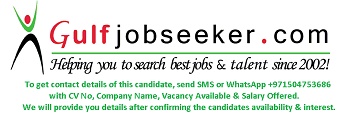      Gulfjobseeker.com CV No: 1516752